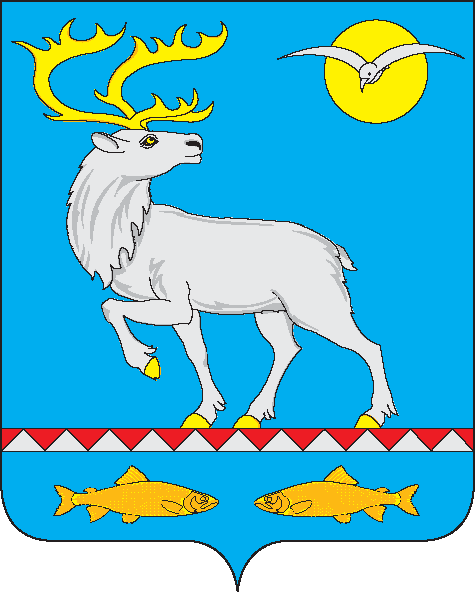 АДМИНИСТРАЦИЯГОРОДСКОГО ПОСЕЛЕНИЯ БЕРИНГОВСКИЙПОСТАНОВЛЕНИЕВ целях приведения муниципальных правовых актов в соответствие с требованиями действующего законодательства, Администрация городского поселения БеринговскийПОСТАНОВЛЯЕТ:1. Внести в постановление Администрации городского поселения Беринговский от 13 мая 2019 года № 26 «Об установлении цен для определения размера платы за жилое помещение в городском поселении Беринговский» следующие изменения:1.1. Наименование постановления от 13 мая 2019 года № 26 изложить в следующей редакции: «Об установлении ставок платы за пользование жилым помещением (плата за наем) муниципального жилищного фонда в городском поселении Беринговский».1.2. Пункт 1 постановления от 13 мая 2019 года № 26 изложить в следующей редакции: «1. Установить ставки платы за пользование жилым помещением (плата за наем) муниципального жилищного фонда в городском поселении Беринговский согласно Приложению к настоящему постановлению.».1.3. Приложение к постановлению от 13 мая 2019 года № 26 изложить в редакции согласно Приложению к настоящему постановлению.2. Признать утратившими силу постановления Администрации городского поселения Беринговский:2.1. от 18 июля 2017 года № 67 «Об установлении цен для определения размера платы за жилое помещение в городском поселении Беринговский»; 2.2.  от 11 апреля 2018 года № 39 «О внесение изменений в постановление Администрации городского поселения Беринговский от 18 июля 2017 года                 № 67 «Об установлении цен для определения размера платы за жилое помещение в городском поселении Беринговский». 3. Настоящее постановление вступает в силу со дня обнародования и распространяет свое действие на правоотношения, возникшие с 1 января 2019 года.4. Контроль за исполнением настоящего постановления возложить на заместителя Главы Администрации городского поселения Беринговский – Усманову А.В.Глава Администрации 		                                                                     С.А. СкрупскийПРИЛОЖЕНИЕк постановлению Администрациигородского поселения Беринговскийот 12 декабря 2019 года № 89СТАВКИплаты за пользование жилым помещением (плата за наем)муниципального жилищного фонда в городском поселении Беринговскийот 12 декабря 2019 года№ 89п. БеринговскийО внесении изменений в постановление Администрации городского     поселения Беринговский от 13 мая 2019 года № 26 «Об установлении цен для определения размера платы за жилое помещение в городском поселении Беринговский»№ п/пНаименованиенаселенного пунктаТип строений многоквартирных и жилых домовСтавки платы(руб. за 1 м2 общей площади в месяц)1п. Беринговскийкрупнопанельные типа "Арктика", блочные и деревянные улучшенной планировки, одноэтажные новых проектов0,682п. БеринговскийБлочные0,55